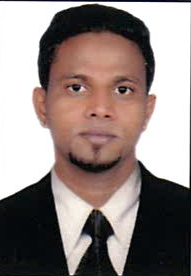 Johnson johnson.384998@2freemail.com Date of Birth:-01/08/1988Marital Status:-SingleNationality   :-IndianVisa Type:-Visit VisaOBJECTIVE												My aim is to explore and Utilize my complete potential by making myself as an integral part of organization and continuous learning effectively contribute me to the organization goal.WORK EXPERIENCE	1)Worked for Whealth International LLC-Dubai as an Accountant cum Administration(Feb 2017-Aug 2018)Job Responsibilities: -Review and assess documents sent by Brokers/Clients/BDU for Medical Insurance Quotations.In depth analysis of furnished documents to provide/ match the benefits requested within the pricing scale for Medical Insurance Quotation.Enrolling members in System and printing cards(production).Attend to all customer queries relating to policy benefits, coverage and network.Review and manage policies assigned by Insurer ensuring timely completion of tasks.Maintain and ensure cordial relationship with brokers and insurance Payers.Analyze and review existing policies on a quarterly basis and prepare performance reports.Prepare debit and credit notes for Policy issuances and endorsements relating to Group Medical Insurance.Preparationof financial performance review, preparationof monthly statements, cash/fundflow to the management.Responsiblefor maintaining claims float report, preparation of claimsreportsas per insuranceco. requirements.Maintaining & Preparation of petty cash expense.Reconciliation of bank accounts and related parties accounts and Interacting with auditors, banks, Insurance companies etc. as per the requirement.2) Worked for BLS International Services-Dubai (Indian Embassy) as Front Office Customer Service(March 2015 – Feb 2017)Job Responsibilities: -Passport and visa processing for customers.Handling various customers and Efficiently verifying customer inputs and other data.Verification of customer documents professionally.Compiling of reports and in charge of handling cash management.Promoting Value Added Services, Providing the online Visa and Passport Form filling services to customer.Recommending service classification according to changing set of immigration laws, regulations, and procedures.Review & document existing quality standards that affect the service, efficiency and productivity.Answer the calls for various queries relating to Indian Visas and Passports.Sending reports to concerned department at the end of the day.Exercising good judgment in referring sensitive cases to supervisor.3)  Worked for Express Management General Services Ltd.(East Africa- Tanzania) as an  Administration cum Accountant (Aug 2014-Nov2014)Job Responsibilities: -Handled all account related reports and worked on tally software.Maintained books of account on daily basis.Prepare profit and loss statement and monthly closing and cost accounting reports.Develop, maintain, and analyze budgets, preparing periodic reports that compare budgetCosts to actual costs.Managing routine admin related work.Handled petty cash of daily expenses of the company.Updating Attendance, leaves and keeping a track or Record of leaveAttendance.Administer salaries and work out leave entitlements.Taking signature of staffs on pay slips &Tracking records in folder.Monitoring & ordering office stationeries for the department.4) Workedin MotilalOswal Pvt. Ltd. as an Administration cum Accountant (Oct 2012-		July2014)Job Responsibilities: -Responsible for all Billing related to Sale & Purchase.Maintaining Inventory &Stock (Sim card, Internet Dongle, Laptop, company Document etc.)Worked on the Tally Software for updating of sales and purchase entry.Passing journal entries for accrued & prepaid expenses made.Handling Customer queries & disputes face to face, through Emails or over the phone.Preparing cheques, creating budgets, calculating billing statements, compiling financial and managing inventory records.Monitoring & ordering office stationeries for the department.Arranging meetings, taking minutes and keeping notes.Taking photocopies of cheques for staff salaries.Taking signature of staffs on pay slips & submitting it to HR Department.5) Worked in RahishKandiwal& CO. as a Junior Accountant (June 2011-Sep 2012)		6) Worked in Serco  Global Services Ltd.as a Customer Care Executive for Vodafone telecom (Sep 2008-March 2011)Educational Qualification									Additional Qualification Course								Done Master of Business Administration from Matrix Institute of Business managementan ISO 9001-2008 certified institution for 2 years with “A”Grade (2015-2017).Done Diploma in Accounting Course from Pal India Institute.Microsoft Office (Word, Excel, PowerPoint).Additional Skills and Capabilities________________________________________Proficient with Tally ERP 9, MS-Office, Excel,word processing and necessary application. Confident and poised in interactions with individuals of all levels.Excellent time management and organizational skills.Self-motivated and able to handle extreme pressure.Proven ability to gather, collate and use data effectively.Language Known											English, Hindi,Marathi and Konkani.Hobbies												Surfing on Web, Playing Cricket, Listening to Music, Travelling &watching Sports.Place:DubaiDate:(Johnson)ExamBoard/ UniversityYear of PassingPassing ClassT.Y.B.COMMumbai University2011-121st ClassH.S.C (10+2)Mumbai Board  2006-072nd ClassS.S.C (10th)Mumbai Board2004-052nd Class